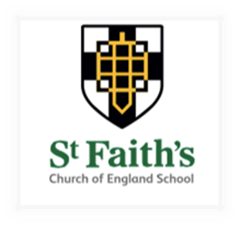 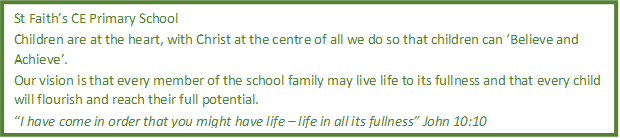 Headteacher Person SpecificationQualifications and Training:Qualified Teacher Status (QTS). Recent appropriate professional development.Experience: Senior management experience in a Primary School with a track record of successful leadership, either as an existing Headteacher or as a Deputy/Assistant Headteacher with exceptional leadership experience. In particular, experience of the below is essential:Safeguarding children and a commitment to its importance. Setting benchmarks, monitoring and evaluating the quality of teaching and learning. Planning, determining and organising major curriculum areas. Budget management and financial responsibilities.Qualities and Knowledge:Comprehensive knowledge of the national policy framework and current educational legislation and initiatives. Reflective practitioner, not afraid to challenge the status quo, who makes sound and timely decisions based on good judgement. Positive and resilient individual with drive, vision and integrity. Can work under pressure and with competing priorities. Ability to be discreet and adhere to confidentiality.Excellent interpersonal and communication skills, both oral and written.Approachable, able to listen to and reflect the needs of all stakeholders. Pupils and Staff:Proven commitment to professional development in leadership and management. Work closely with the Senior Leadership Team, drawing on their strengths and delegating when appropriate. Proven track record, reflected in an ability to achieve high levels of progress and attainment for every child in our fully inclusive school. Will sustain our pupils’ high standards of behaviour.Ability to use, analyse and monitor pupil assessment data to identify needs and trends in order to promote an appropriate level of challenge to all pupils.A proven commitment to an inclusive education which addresses the needs of all the learners in a diverse community.An ambitious and diligent professional who can motivate and inspire others including pupils, staff, parents/carers and governors.The Self–Improving School System:Can clearly communicate their strategic vision.Can motivate and inspire staff and children in the constant pursuit of excellence. Ability to work in partnership with the Governing Board, providing them with information, advice and guidance to enable them to meet their responsibilities in holding the school to account. Proven track record of leading school improvement and raising standards.Systems and Process:Passionate about ‘quality first teaching’, ensuring that a clear and rigorous system is in place for self-evaluation, actions for improvement and monitoring all staff. Familiarity with Target Tracker (or other similar assessment system) with the ability to analyse data and use the findings to inform future practice.Strong IT skills.Budget Management:Proven experience managing challenging school budgets.Able to identify areas of concern and proactively manage them.Ability to understand wider context in which school is operating and plan budget accordingly.Able to monitor and evaluate ongoing spending in line with budget.Able to think strategically and creatively about ongoing and future spending.Christian Ethos:Uphold the importance of Christian worship as being central to the daily activities of the school. Ability to fully support and build on the strong inclusive Christian ethos and values of the school. and close links with the Southwark Diocesan Board of Education and Parish Church.Sensitive to those of other faiths and no faith and respect for the views of all.